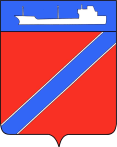 Совет Туапсинского городского поселенияТуапсинского районаР Е Ш Е Н И Еот 10 апреля 2018 года                                                                    № 10.5город  ТуапсеО внесении изменений в решение Совета Туапсинского городского поселения Туапсинского района от 24 октября 2017 года № 2.18 «Об утверждении Прогнозного плана (программы) приватизации муниципального имущества Туапсинского городского поселения на 2018-2020 год»В соответствии с Федеральным законом от 06 октября 2003 года              № 131-ФЗ «Об общих принципах организации местного самоуправления в Российской Федерации», Федеральным    законом  от  21  декабря  2001  года  № 178-ФЗ  «О приватизации государственного и муниципального имущества», решением Совета Туапсинского городского поселения от 03 сентября 2014 года № 28.4 «Об утверждении положения о порядке управления и распоряжения объектами муниципальной собственности Туапсинского городского поселения Туапсинского района», Совет Туапсинского городского поселения Туапсинского района РЕШИЛ:Внести в решение Совета Туапсинского городского поселения Туапсинского района от 24 октября 2017 года № 2.18 «Об утверждении Прогнозного плана (программы) приватизации муниципального имущества Туапсинского городского поселения на 2018-2020 год» следующие изменения:- дополнить п. 2.1. раздела II приложения к решению Совета Туапсинского городского поселения Туапсинского района от 24 октября 2017 года № 2.18 «Об утверждении Прогнозного плана (программы) приватизации муниципального имущества Туапсинского городского поселения на 2018-2020 год» подпунктами 1.7-1.10, согласно приложению к настоящему решению.Настоящее решение вступает в силу со дня его принятия.Председатель СоветаТуапсинского городского поселения	    	                        В.В. СтародубцевГлава Туапсинскогогородского поселения	                                                                           В.К. ЗверевПриложение к решению Совета Туапсинского городского поселения Туапсинского района от  10 апреля 2018 года    № 10.5ИЗМЕНЕНИЯв Прогнозный план (программу) приватизации муниципального имуществаТуапсинского городского поселения на 2018-2020 гг.2.1.  Перечень объектов недвижимости, подлежащихприватизации в 2018-2020 гг.Начальник отдела имущественных и земельных отношений                                                                                             М.А Винтер№ п/пМестонахождение, площадь (кв.м.), литер по плану, номера помещений Тип объектаАдрес в городе ТуапсеСпособ приватизацииИнформация об обременениях (договорах аренды)Срок приватизацииПрогноз доходов, тыс. руб.1.7.Нежилое помещение, состоящее из комнаты № 33, назначение: нежилое, общей площадью 55,3 кв.м. Литер: А, адрес: Российская Федерация, Краснодарский кр., г.Туапсе, ул.Галины Петровой, дом №11, комната № 33, лит.АВстроенно-пристроенное, цокольул. Галины Петровой, д.11Открытый аукционПродажа посредством публичного предложения-II-III2500,01.8.Здание ТП-31, площадь общая 7.1 кв.м., инвентарный номер: 10415, литер: А, этажность: 1, подземная этажность: 0, адрес: Российская Федерация, Краснодарский край, г. Туапсе, ул. Гора Кадош, кадастровый номер 23:51:0101001:663, расположенное на земельном участке площадью 71 кв.м.,  категория земель: земли населенных пунктов – эксплуатация  трансформаторной подстанции,  кадастровый номер: 23:51:0101001:232.Отдельно-стоящее здание с земельным участкомул. Гора КадошОткрытый аукционПродажа посредством публичного предложения                                                     Договор аренды недвижимого имущества, являющегося муниципальной собственностью Туапсинского городского поселения от 17.11.2009 года №4, заключенный с Бобровым В.В. сроком на пятнадцать летII-III150,01.9.Нежилое помещение, назначение: нежилое, площадь: общая 60,12 кв.м., адрес: Краснодарский край, г. Туапсе, ул. Маршала Жукова, д.1.Встроенно-пристроенное, подвалул. Маршала Жукова, д.1.Открытый аукционПродажа посредством публичного предложенияДоговор аренды недвижимого имущества, являющегося муниципальной собственностью Туапсинского городского поселения от 29.07.2013 года №51, заключенный с ИП Чертковым А.А. сроком на пятнадцать летII-III500,01.10.Нежилое помещение, назначение: нежилое. Площадь: общая 52,7 кв.м., номера на поэтажном плане: 18,19,20. Этаж: цокольный этаж №1, адрес: Россия, Краснодарский край, г.Туапсе, ул. Таманская, д.1, кадастровый номер 23:51:0101005:1752Встроенно-пристроенное, подвалул. Таманская, д.1.Открытый аукционПродажа посредством публичного предложения-II-III500,0